457200 Челябинская область, Варненский район, с.Варна, ул.Советская,135/1 кабинет№13, тел. 3-05-03,  E-mail: revotdelvarna@.mail.ruАкт № 7по результатам контрольного мероприятия«Внешняя проверка годового отчета об исполнении бюджета за 2019 год Толстинского сельского поселения Варненского муниципального района»08.04.2020г.                                                                                                с.Варнаэкз. № __Основание для проведения контрольного мероприятия: пункт 1.3. раздела I плана работы Контрольно-счётной палаты Варненского муниципального района Челябинской области на 2020 год и распоряжения председателя КСП о проведении контрольно мероприятия от 30.03.2020г.  №18 в соответствии с Соглашением о передаче контрольно-счетному органу муниципального района полномочий контрольно-счетного органа поселения по осуществлению внешнего муниципального финансового контроля от 29.12.2016г. №17/13/13.  Предмет контрольного мероприятия: Внешняя проверка годового отчета об исполнении бюджета за 2019 год Толстинского сельского поселения Варненского муниципального района.Объект контрольного мероприятия: Администрация Толстинского сельского поселения Варненского муниципального района (далее Поселение)Цель контрольного мероприятия: определение достоверности и обоснованности показателей годового отчета об исполнении местного бюджета, соответствие годового отчета требованиям Бюджетного кодекса Российской Федерации, Положению о бюджетном процессе в муниципальном образовании, Приказу Минфина России от 28.12.2010 №191н «Об утверждении Инструкции о порядке составления и представления годовой, квартальной и месячной отчетности об исполнении бюджетов бюджетной системы Российской Федерации» (далее по тексту Инструкция № 191н), Указаниям о порядке применения бюджетной классификации Российской Федерации. Анализ исполнения бюджета главным администратором по объему и структуре доходов и расходов бюджетных средств; оценка эффективности произведенных бюджетных расходов; анализ результатов.Проверяемый период деятельности: 2019 год.Срок контрольного мероприятия: с «01» апреля по «08» апреля 2020г.Состав рабочей группы: аудитор Контрольно-счётной палаты Варненского муниципального района Пальчикова Л.В.Должностными лицами, ответственными за организацию бюджетного процесса в Толстинском сельском поселении Варненского муниципального района в проверяемом периоде, являлись:- глава сельского поселения Канайкин П.И. (Решение Совета депутатов Толстинского сельского поселения Варненского муниципального района Челябинской области от 14.12.2018г. №31) весь проверяемый период;- заместитель главы администрации сельского поселения, начальник финансового отдела Астафьева Е.В., весь проверяемый период.При проведении внешней проверки годового отчета Контрольно-счетная палата руководствовалась следующими нормативными правовыми актами:-  Бюджетным кодексом Российской Федерации;- Приказом  Министерства финансов Российской Федерации  от 28.12.2010г. №191н «Об утверждении Инструкции о порядке составления и представления годовой, квартальной и месячной отчетности об исполнении бюджетов бюджетной системы Российской Федерации»;- Стандартом внешнего муниципального финансового контроля СВМФК «Проведение внешней проверки годового отчета об исполнении местного бюджета совместно с проверкой достоверности годовой бюджетной отчетности главных администраторов бюджетных средств», утвержденного распоряжением Контрольно-счётной палаты Варненского муниципального района Челябинской области от 10.12. 2013 г. № 13.Внешняя проверка годового отчета исполнения бюджета за 2019 год проведена камеральным способом на выборочной основе с применением принципа существенности бухгалтерского учета (качества представляемой бюджетной отчетности) и включала в себя анализ, сопоставление и оценку годовой бюджетной отчетности, данных об исполнении бюджета по следующим документам: бюджетная годовая отчетность за 2019г., журнал книга-главная за  2019год, журналы операций  за январь - декабрь  2019 года (№1,2,3,4,5,6,7,8,9), акты сверок с поставщиками и подрядчиками по состоянию на 01.01.2020г., инвентаризационные описи, акты инвентаризации имущества и финансовых обязательств (основных средств, материалов, наличных денежных средств, расчетов), сводной  бюджетной росписи  за 2019 год, выписки  с  лицевых  и расчетных  счетов  по остаткам средств на  01.01.2020г., реестра казны и муниципального имущества на 01.01.2020 года, Решений о бюджете Толстинского сельского поселения на 2019 год и плановый период 2020 и 2021 годов, реестра расходных обязательств Толстинского сельского поселения .Проверкой  установлено:Акт КСП по внешней проверке годового отчета администрации Толстинского сельского поселения об исполнении бюджета Поселения за 2019 год подготовлен в соответствии с Бюджетным Кодексом РФ, Федеральным законом «Об общих принципах организации местного самоуправления в РФ», Положением о бюджетном процессе и иным действующим законодательством.                                                                                                                                                                                                                                                                                                                                                                                                                              Бюджетные правоотношения регламентированы Положением о бюджетном процессе Толстинского сельского поселения утвержденным решением Совета депутатов от 02.10.2019г. №14 (далее по тексту Положение о бюджетном процессе), которое принято в соответствии с нормами  Бюджетного Кодекса РФ. В соответствии со статьей 102 Положения о бюджетном процессе годовой отчет об исполнении бюджета до его рассмотрения в Совете депутатов Толстинского сельского поселения подлежит внешней проверке, которая включает внешнюю проверку бюджетной отчетности главных распорядителей средств местного бюджета и подготовку заключений на годовой отчет об исполнении местного бюджета, что соответствует требованиям пункта 1 статьи 264.4 Бюджетного кодекса РФ.Согласно письму-уведомлению КСП от 21.02.2020 года № 23 отчет об исполнении бюджета Толстинского сельского поселения поступил в срок, установленный статьей 105 Положения о бюджетном процессе в полном объеме, документы, запрашиваемые для проведения внешней проверки предоставлены администрацией Толстинского сельского поселения полностью.ЗаключениеПо результатам проведенной внешней проверки установлено, что годовой отчет об исполнении бюджета за 2019 год Толстинского сельского поселения Варненского муниципального района отражает достоверно финансовое положение муниципального образования «Толстинское сельское поселение» и результаты его финансово-хозяйственной деятельности за период с 1 января 2019 года по 31 декабря 2019 года. Все выявленные в ходе настоящей проверки нарушения подлежат устранению. Неустранимые нарушения принять к сведению для недопущения в дальнейшей работе.Выводы и предложения будут изложены в заключении по акту внешней проверки отчета об исполнении бюджета Толстинского сельского поселения Варненского муниципального района за 2019 год, направляемом в Совет депутатов Толстинского сельского поселения Варненского муниципального района.ВыводыПо результатам проведенной внешней проверки установлено, что годовой отчет об исполнении бюджета за 2019 год Толстинского сельского поселения Варненского муниципального района отражает достоверно финансовое положение муниципального образования «Толстинское сельское поселение» и результаты его финансово-хозяйственной деятельности за период с 1 января 2019 года по 31 декабря 2019 года. При исполнении бюджета Толстинского сельского поселения за 2019 год выявлены следующие нарушения:1. В несоблюдение пункта 23 Инструкции №191н в составе отчетности отсутствует форма 0503125 «Справка по консолидируемым расчетам» по счету 140110195 "Доходы от безвозмездных неденежных поступлений капитального характера от сектора государственного управления и организаций государственного сектора" в сумме 7245647,92 рубля по принятию к бухгалтерскому учету земельного участка, полученного в постоянное бессрочное пользование по Постановлению Администрации Варненского муниципального района от 12.03.2019г. №145.ПредложенияКонтрольно-счётная палата Варненского муниципального района Челябинской области рекомендует:1. Совету депутатов Толстинского сельского поселения:- утвердить отчет «Об исполнении бюджета Толстинского сельского поселения за 2019 год»2. Администрации и финансовому органу:1) При использовании бюджетных средств необходимо исходить из достижения заданных результатов с использованием наименьшего объема средств (экономности) и (или) достижения наилучшего результата с использованием определенного бюджетом объема средств (результативности), обеспечивать целевое использование бюджетных средств:- усилить контроль над полнотой и своевременностью погашения кредиторской и дебиторской задолженностей (своевременно составлять акты сверок и проводить инвентаризацию расчетов).2) Принимать меры по устранению факторов, негативно влияющих на достоверность бюджетной отчетности:- ежемесячно (ежеквартально) осуществлять сверку кассовых расходов с фактическими расходами в разрезе видов расходов, разделов (подразделов), целевых статей бюджетной классификации РФ, статей (подстатей) классификации операций сектора государственного управления;- ежемесячно сверять данные остатков и оборотов главной книги с первичными документами и регистрами бюджетного учета;- оперативно устранять выявленные нарушения, допущенные в ходе исполнения местного бюджета.3) Включать в состав отчетности формы согласно требованиям Инструкции №191н.4) Активизировать работу по реализации мероприятий, направленных на укрепление доходной базы.5) При изменении кадастровой стоимости земельных участков, находящихся в собственности сельского поселения своевременно вносить изменения в бюджетный учет по объектам имущества казны.Справочно: во исполнение ФЗ от 03.07.2017 № 237-ФЗ «О государственной кадастровой оценке» по заказу Министерства имущества и природных ресурсов Челябинской области очередная переоценка кадастровой стоимости земли водного фонда; земли промышленности и иного специального назначения; земли сельскохозяйственного назначения проведена Областным государственным бюджетным учреждением "Государственная кадастровая оценка по Челябинской области, Отчет № 01-2019 составлен 11.09.2019.Аудитор КСП                                                                              Л.В.Пальчикова 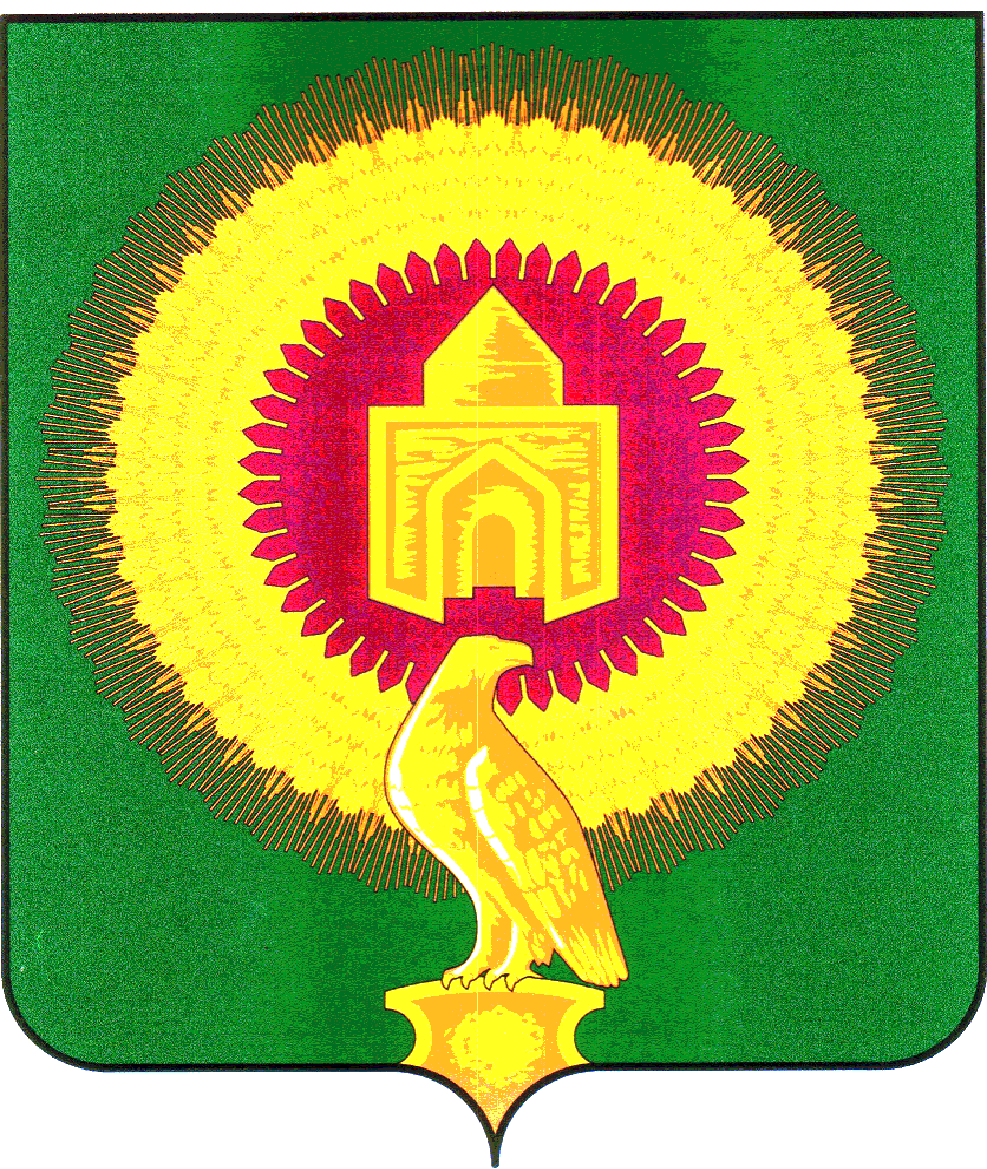 КОНТРОЛЬНО-СЧЁТНАЯ ПАЛАТА ВАРНЕНСКОГО МУНИЦИПАЛЬНОГО РАЙОНА ЧЕЛЯБИНСКОЙ ОБЛАСТИКОНТРОЛЬНО-СЧЁТНАЯ ПАЛАТА ВАРНЕНСКОГО МУНИЦИПАЛЬНОГО РАЙОНА ЧЕЛЯБИНСКОЙ ОБЛАСТИКОНТРОЛЬНО-СЧЁТНАЯ ПАЛАТА ВАРНЕНСКОГО МУНИЦИПАЛЬНОГО РАЙОНА ЧЕЛЯБИНСКОЙ ОБЛАСТИ